(SV: Schichtenverzeichnis, PN: Probenahme) Gerätecheckliste:Bemerkungen: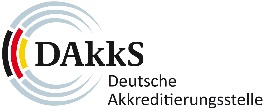 Nachweisblatt zur Begutachtung vor OrtNachweisblatt zur Begutachtung vor OrtNachweisblatt zur Begutachtung vor OrtNachweisblatt zur Begutachtung vor OrtNachweisblatt zur Begutachtung vor OrtAktenzeichen:Ggf. Standort:VerfahrensnummerPhase Ggf. Standort:Lfd. NWB-Nr.:vonNWBProbenahmeverfahren:Probenahme von Boden mittels KleinrammbohrungenProbenahme von Boden mittels KleinrammbohrungenProbenahme von Boden mittels KleinrammbohrungenProbenahme von Boden mittels KleinrammbohrungenProbenahme von Boden mittels KleinrammbohrungenProbenahme von Boden mittels KleinrammbohrungenProbenahme von Boden mittels KleinrammbohrungenOrt und Art der Beprobungsstelle:Abw.Mitglieder des PN-Teams:Normen / Richtlinien:  Fachmodul Boden und Altlasten, Teilbereich 1.1  DIN ISO 10381-2 /   DIN 18400-102  DIN EN ISO 22475-1  Fachmodul Boden und Altlasten, Teilbereich 1.1  DIN ISO 10381-2 /   DIN 18400-102  DIN EN ISO 22475-1  Fachmodul Boden und Altlasten, Teilbereich 1.1  DIN ISO 10381-2 /   DIN 18400-102  DIN EN ISO 22475-1  Fachmodul Boden und Altlasten, Teilbereich 1.1  DIN ISO 10381-2 /   DIN 18400-102  DIN EN ISO 22475-1  Fachmodul Boden und Altlasten, Teilbereich 1.1  DIN ISO 10381-2 /   DIN 18400-102  DIN EN ISO 22475-1  Fachmodul Boden und Altlasten, Teilbereich 1.1  DIN ISO 10381-2 /   DIN 18400-102  DIN EN ISO 22475-1Gerätelager geeignet:  Ja  Ja  Nein  Nein  Nein  NeinProbenahmefahrzeug geeignet:  Ja  Ja  Nein  Nein  Nein  NeinStandardarbeitsanweisung:(Nr. oder Titel, Version)Vers.: Standardarbeitsanweisung:(Nr. oder Titel, Version)Vor Ort verfügbar:Vor Ort verfügbar:Vor Ort verfügbar:  Ja  Nein  NeinStandardarbeitsanweisung:(Nr. oder Titel, Version)Angemessen/Aktuell:Angemessen/Aktuell:Angemessen/Aktuell:  Ja  Nein  NeinProbenahmestrategie/Probe-nahmeplan:  Vorhanden  Vorhanden  Vorhanden  Geeignet  Geeignet  GeeignetProbenahmestrategie/Probe-nahmeplan:Grundlage:  Vorgaben der BBodSchV / Kontaminationshypothese (DIN ISO 10381-1 / DIN ISO 18400-101 /-104)  Geotechnische Untersuchung / Baugrund Grundlage:  Vorgaben der BBodSchV / Kontaminationshypothese (DIN ISO 10381-1 / DIN ISO 18400-101 /-104)  Geotechnische Untersuchung / Baugrund Grundlage:  Vorgaben der BBodSchV / Kontaminationshypothese (DIN ISO 10381-1 / DIN ISO 18400-101 /-104)  Geotechnische Untersuchung / Baugrund Grundlage:  Vorgaben der BBodSchV / Kontaminationshypothese (DIN ISO 10381-1 / DIN ISO 18400-101 /-104)  Geotechnische Untersuchung / Baugrund Grundlage:  Vorgaben der BBodSchV / Kontaminationshypothese (DIN ISO 10381-1 / DIN ISO 18400-101 /-104)  Geotechnische Untersuchung / Baugrund Grundlage:  Vorgaben der BBodSchV / Kontaminationshypothese (DIN ISO 10381-1 / DIN ISO 18400-101 /-104)  Geotechnische Untersuchung / Baugrund Matrix/Parameter:Durchführung der PN:  Entnahme horizont- / schichtweise (max. 1 m)  Probenmenge ausreichend (Größtkorn / Untersuchungsparameter)  Kernverluste/Stauchungen berücksichtigt (KV < 20%)  Entnahme, Behandlung von Proben zur Untersuchung auf leichtflüchtige Substanzen (sofortige Entnahme/Überschichtung)  Entnahme horizont- / schichtweise (max. 1 m)  Probenmenge ausreichend (Größtkorn / Untersuchungsparameter)  Kernverluste/Stauchungen berücksichtigt (KV < 20%)  Entnahme, Behandlung von Proben zur Untersuchung auf leichtflüchtige Substanzen (sofortige Entnahme/Überschichtung)  Entnahme horizont- / schichtweise (max. 1 m)  Probenmenge ausreichend (Größtkorn / Untersuchungsparameter)  Kernverluste/Stauchungen berücksichtigt (KV < 20%)  Entnahme, Behandlung von Proben zur Untersuchung auf leichtflüchtige Substanzen (sofortige Entnahme/Überschichtung)  Entnahme horizont- / schichtweise (max. 1 m)  Probenmenge ausreichend (Größtkorn / Untersuchungsparameter)  Kernverluste/Stauchungen berücksichtigt (KV < 20%)  Entnahme, Behandlung von Proben zur Untersuchung auf leichtflüchtige Substanzen (sofortige Entnahme/Überschichtung)  Entnahme horizont- / schichtweise (max. 1 m)  Probenmenge ausreichend (Größtkorn / Untersuchungsparameter)  Kernverluste/Stauchungen berücksichtigt (KV < 20%)  Entnahme, Behandlung von Proben zur Untersuchung auf leichtflüchtige Substanzen (sofortige Entnahme/Überschichtung)  Entnahme horizont- / schichtweise (max. 1 m)  Probenmenge ausreichend (Größtkorn / Untersuchungsparameter)  Kernverluste/Stauchungen berücksichtigt (KV < 20%)  Entnahme, Behandlung von Proben zur Untersuchung auf leichtflüchtige Substanzen (sofortige Entnahme/Überschichtung)Probenvorbehandlung:  Ermittlung des Anteils Feinboden / Grobboden im Gelände   Information ans Labor bzgl. Untersuchung Fein- oder Grobboden (i. d. R. Feinbodenuntersuchung i.R. der BBodSchV)  Ermittlung des Anteils Feinboden / Grobboden im Gelände   Information ans Labor bzgl. Untersuchung Fein- oder Grobboden (i. d. R. Feinbodenuntersuchung i.R. der BBodSchV)  Ermittlung des Anteils Feinboden / Grobboden im Gelände   Information ans Labor bzgl. Untersuchung Fein- oder Grobboden (i. d. R. Feinbodenuntersuchung i.R. der BBodSchV)  Ermittlung des Anteils Feinboden / Grobboden im Gelände   Information ans Labor bzgl. Untersuchung Fein- oder Grobboden (i. d. R. Feinbodenuntersuchung i.R. der BBodSchV)  Ermittlung des Anteils Feinboden / Grobboden im Gelände   Information ans Labor bzgl. Untersuchung Fein- oder Grobboden (i. d. R. Feinbodenuntersuchung i.R. der BBodSchV)  Ermittlung des Anteils Feinboden / Grobboden im Gelände   Information ans Labor bzgl. Untersuchung Fein- oder Grobboden (i. d. R. Feinbodenuntersuchung i.R. der BBodSchV)Probenhandhabung:Kühlung gewährleistet:Kühlung gewährleistet:Kühlung gewährleistet:☐  Ja☐  Nein☐  NeinProbenhandhabung:Kennzeichnung eindeutig:Kennzeichnung eindeutig:Kennzeichnung eindeutig:☐  Ja☐  Nein☐  NeinProbenhandhabung:Transportsicherung:Transportsicherung:Transportsicherung:☐  Ja☐  Nein☐  NeinProbenhandhabung:☐  ☐  ☐  ☐  ☐  ☐  Bodenansprache/Schichten-
verzeichnis Probenahmeprotokoll:  SV/DIN EN ISO 14688-1  SV/DIN EN ISO 14688-1  SV/DIN EN ISO 14688-1  SV KA5/AH  PN-Protokoll  PN-ProtokollBodenansprache/Schichten-
verzeichnis Probenahmeprotokoll:  Leserlich  Vollständig  Vollständig  Probenehmer ersichtlich  Probenehmer ersichtlich  Probenehmer ersichtlich  Persönliche Schutzausrüstung:  Leitungssuchgerät:  Elektrohammer:  Sondierraupe:  Sonden/Kernrohre:  50 mm  60 mm  60 mm  80 mm  80 mmmm  Ziehgerät:  Mechanisch  Mechanisch  Mechanisch  Hydraulisch  Hydraulisch  Hydraulisch  Hydraulisch  Hydraulisch  Stromerzeuger:  Auflagemöglichkeit für Sonden:  Geeignete Probenahmegerät-schaften (Spatel, Löffel etc.):  Edelstahlschüssel:  Munsell-Farbtafel:  Konservierungsmittel:  Kühlbox:  Probengefäße:  Für Organik  Für Organik  Für Anorganik  Für Anorganik  Für Leichtflüchter  Für Leichtflüchter  Für Leichtflüchter  Für Leichtflüchter  Reinigungsmittel:  Etiketten:  Sonstiges:Unterschrift:Datumgez. (Name)